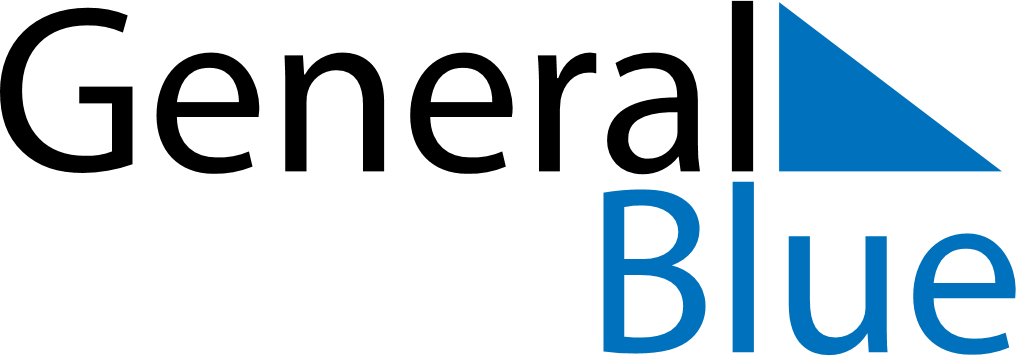 Faroe Islands 2024 HolidaysFaroe Islands 2024 HolidaysDATENAME OF HOLIDAYJanuary 1, 2024MondayNew Year’s DayMarch 28, 2024ThursdayMaundy ThursdayMarch 29, 2024FridayGood FridayMarch 31, 2024SundayEaster SundayApril 1, 2024MondayEaster MondayApril 24, 2024WednesdayFlag DayApril 26, 2024FridayGreat Prayer DayMay 9, 2024ThursdayAscension DayMay 19, 2024SundayPentecostMay 20, 2024MondayWhit MondayJune 5, 2024WednesdayConstitution DayJuly 28, 2024SundaySt.Olav’s EveJuly 29, 2024MondaySt.Olav’s DayDecember 24, 2024TuesdayChristmas EveDecember 25, 2024WednesdayChristmas DayDecember 26, 2024ThursdayBoxing DayDecember 31, 2024TuesdayNew Year’s Eve